Národní památkový ústavValdštejnské nám. 3, PSČ 118 01 Praha 1- Malá Strana,v	I v· 7 032333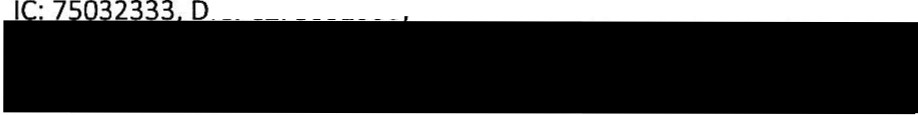 Doručovací adresa:Národní památkový ústav, správa státního hradu Křivoklátu adresa: Křivoklát 47, 270 23 Křivoklát,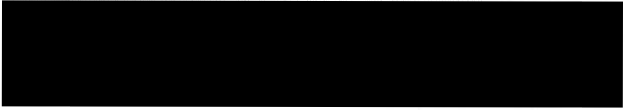 asmlouva č.r}Jo6 J 1/ rf (}Ir;Roadrunner s.r.o.,společnost se sídlem v České republice adresa: Pštrossova 199/25, Nové Město, 110 00 Praha 1zapsaná v obchodním rejstříku vedeném Městským soudem v Praze,v oddílu C, vložka 229963 IČ:033 09 983 DIČ CZ033 09 983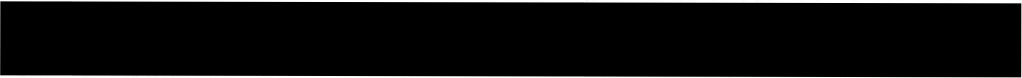 jako smluvní strany uzavřely níže uvedeného dne, měsíce a roku tuto smlouvu o nájmu nemovité věci za účelem filmování:Článek I.Úvodní ustanovení1. Pronajímatel je příslušný hospodařit se stavbamive vlastnictví státu č.p. 47, Královský sál, část Hejtmanského domu na Dolním nádvoří hradu Křivoklát 47, 27023 Křivoklát, prostor bývalé varny a č.p. 134 WC na Dolním nádvoří,vše součástí SH Křivoklát zapsáno na listu vlastnictví č. 23 pro katastrální území Křivoklát.Pronajímatel je příslušný hospodařit s pozemky parc. č. 1/1 - část Dolního nádvoří a Horní nádvoří hradu, pozemek č. 4/1-areál sklepů pivovaru, č. 198 a 168 - přístupová cesta v areálu hradu zapsané na listu vlastnictví č. 23 pro katastrální území Křivoklát.(dále též jen „nemovitost" nebo „objekt")Pronajímatel konstatuje, že pronájmem nemovitosti bude dosaženo účelnějšího nebo hospodárnějšího využití věci při zachování hlavního účelu, ke kterému pronajímateli slouží. Pronajímatel současně  konstatuje, že s ohledem na povahu majetku a nájmu nebyl majetek v souladu s § 19b odst. S zákonem č. 219/2000 Sb., o majetku české republiky a jejím vystupování v právních vztazích, ve znění pozdějších předpisů, nabízen organizačním složkám a státním organizacím.Smluvní strany se dohodly, v souladu s příslušnými ustanoveními obecně závazných právních předpisů, a to zejména zákona č. 89/2012 Sb.,občanský zákoník, ve znění pozdějších předpisů, a zákona č. 219/2000 Sb.,o majetku české republiky a jejím vystupování v právních vztazích,ve znění pozdějších předpisů,na této nájemní smlouvě.smlouva č.Článek li.Předmět smlouvyPronajímatel přenechává nájemci v souladu s touto smlouvou a obecně závaznými právnim1 předpisy k dočasnému užívání následující část nemovitosti specifikované v čl. I. této smlouvy:Předmětem nájmu, upraveného touto nájemní smlouvou, jsou následující nebytové prostory a pozemky, které se nacházejí v nemovitostech specifikovaných v čl. I. této smlouvy:č.p. 47: Královský sál se schodištěm, Dolní nádvoří vyhrazená část (exteriér), hlavní brána včetně průjezdu, hejtmanství - bývalá varna v přízemí,Archivní chodba a 2 přilehlé sály č.p. 134 WC muži a ženy na dolním nádvoří,č.p. 141 vymezený prostor u areálu sklepů pivovaru,parc. 1/1- Dolní a Horní nádvoří, 4/1 areál sklepů pivovaruparc.168 a 198: komunikace v předhradí,část příjezdové cesty k hlavní bráně (max. 30 %) (dále jen „předmět nájmu") a nájemce předmět nájmu v souladu s touto smlouvou a obecně závaznými právními předpisy podle této smlouvy přijímá do užívání a zavazuje se za  to pronajímateli zaplatit nájemné.Spolu s předmětem nájmu uvedenými v čl. li., odst. 1 této smlouvy neposkytuje pronajímatel nájemci na dobu nájmu oprávnění užívat žádné movité věci.O předání a převzetí předmětu nájmu je  nutno sepsat zápis, ve kterém se uvede stav předávaného a přebíraného předmětu nájmu a další rozhodné skutečnosti,včetně údajů pro stanovení výše úhrady za služby. V zápise budou také uvedeny bližší podmínky pro výkon činností nájemce a zajištění BOZP a PO.Článek Ill. Účel nájmu1.  Předmět   nájmu  bude   nájemcem   užíván  výlučně   k   následujícímu   účelu  a   činnostem: příprava a natáčení zvukově obrazového záznamu audiovizuálního díla označeného ja koreklam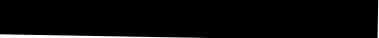 Za porušení povinnosti uvedene v o st.	tohoto článku, je nájemce povinen zaplatit pokutu ve a každý takovýto případ.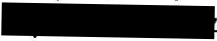 Prohlašuje,že je mu stav předmětu nájmu znám, pro účel této smlouvy je vhodný a v takovémto stavu jej k dočasnému užívání přijímá.Článek IV.Cena nájmu, jeho splatnost a způsob úhrady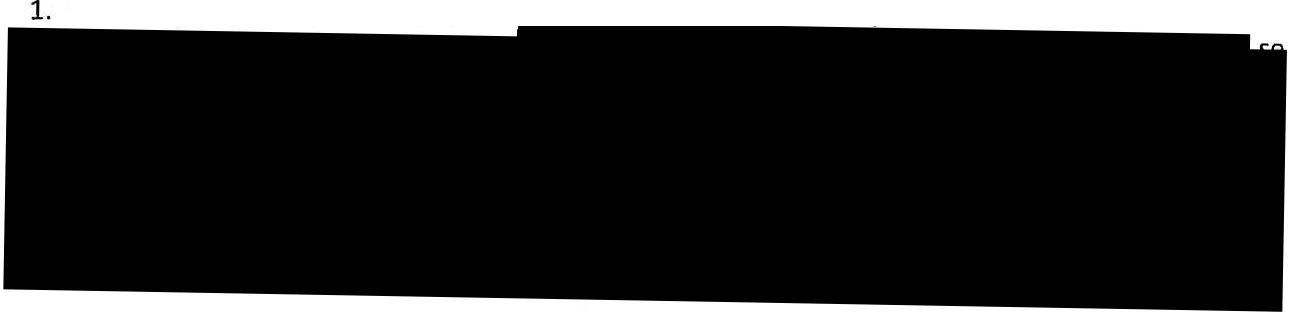 smlouva č.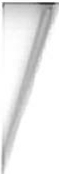 Nájemné je splatné na účet pronajímatele uvedený v záhlaví této smlouvy nejpozdějido započetí doby nájmu. Nájemné se považuje za uhrazené dnem připsání částky nájemného na účet pronajímatele.Nájemné je splatné na základě daňového dokladu-faktury vystavené pronajímatelem se splatností nejpozději do započetí doby nájmu. Nájemné se považuje za uhrazené dnem připsání částky nájemného na účet pronajímatele. V případě prodlení s platbami nájemného či služeb je nájemce povinen uhradit smluvní pokutu ve výši 0,5 % z dlužné částky včetně DPH za každý započatý den prodlení. Uhrazením smluvní pokuty není dotčen nárok pronajímatele na náhradu škody.V případě ukončení nájmu je nájemce povinen hradit nájemné až do okamžiku vyklizení a předání předmětu nájmu pronajímateli.Článek V.Služby související s nájemním vztahem, jejich cena a splatnostV souvislosti s pronájmem poskytuje pronajímatel nájemci služby ve formě různých úkonů, které zajišťuje vlastními pracovníky nebo dodavatelsky. Agenturní činnost zahrnuje smluvní a administrativní a endu roná'mu náklad na  dozor,  za'ištění  informací, úklid  a přípomoci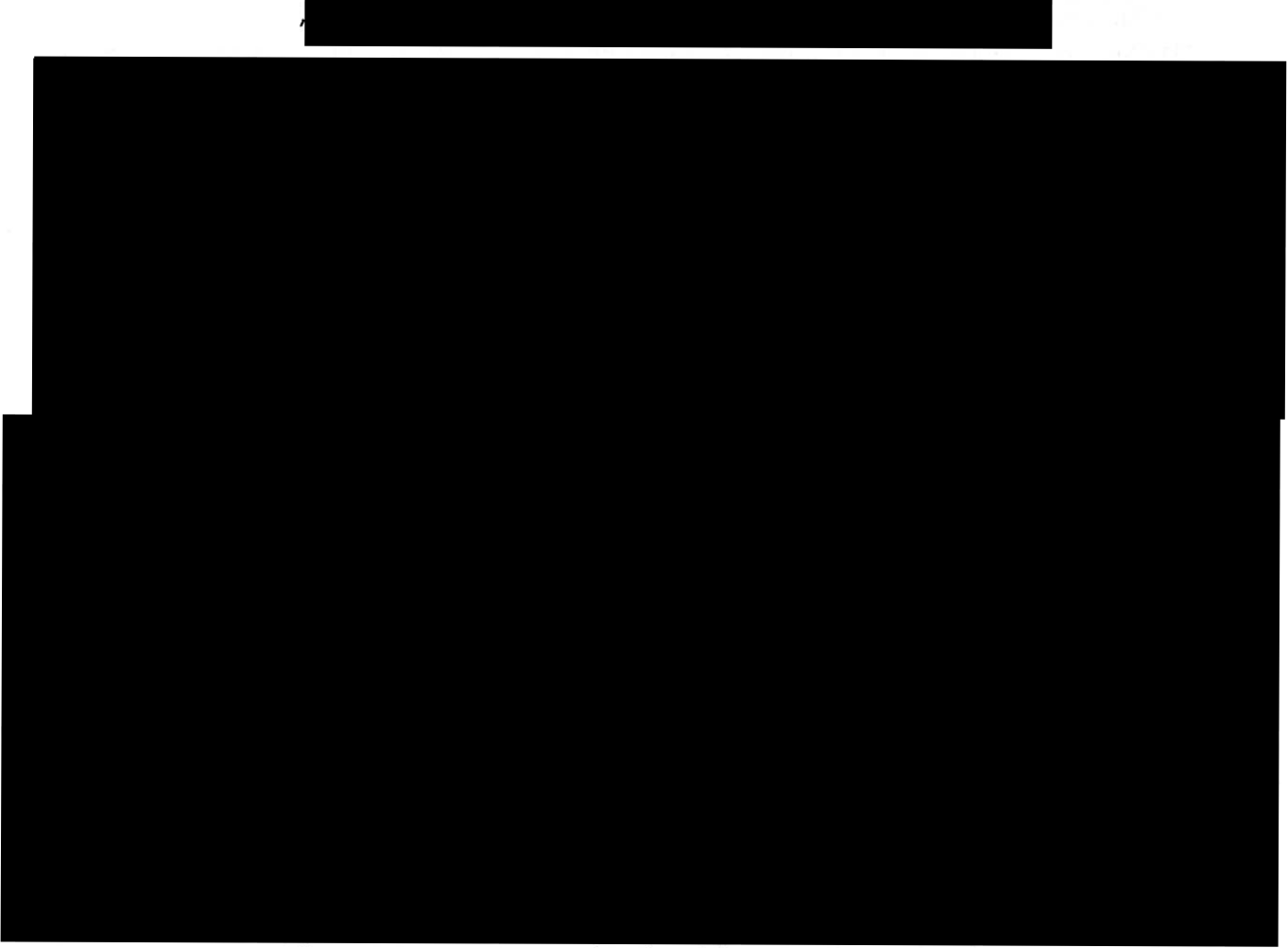 2. Úhrada za služby (případně záloha na tyto služby) je splatná ve stejném termínu jako v případě plateb nájemného, a to na stejný účet.Článek VI.Podnájemsmlouva č.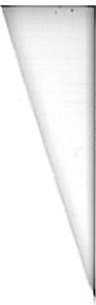 1.  Nájemce  není oprávněn  přenechat  předmět  nájmu ani jeho  část  do  podnájmu  další osobě, s výjimkou případu předchozího písemného souhlasu pronajímatele a Ministerstva kultury.2. Za porvedené v odst. 1tohoto článku, je nájemce povinen zaplatit smluvní pokutza každý takovýto případ. Uhrazením smluvní pokuty není dotčen nárok pronajímatele na náhradu škody.Článek VII. Stavební a jiné úpravyVeškeré opravy a stavební úpravy prováděné na přání nájemce, které bude nájemce v předmětu nájmu provádět, budou realizovány na jeho náklad.Nájemce je povinen veškeré stavební úpravy předmětu pronájmu písemně oznámit pronajímateli a vyžádat si předem jeho písemní souhlas s jejich provedením. Předchozí písemný souhlas pronajímatele je nutný i v případě pevné instalace jakýchkoliv zařízení.Předchozí písemný souhlas pronajímatele je zapotřebí pro umístění jakékoliv reklamy či informačního zařízení (informačního štítu tabulky a podobně) na předmět nájmu. Nejpozději při předání předmětu nájmu zpět pronajímateliodstraní nájemce na svůj náklad případnou reklamu či informační zařízení.Nájemce se zavazuje neprovádět žádné zásahy do omítek a zdiva (včetně opírání předmětů o zdivo a vzpírání mezi zdmi), nátěry a přemísťování mobiliáře a příslušenství předmětu nájmu bez předchozího písemného souhlasu pronajímatele. Rovněž nebude zasahovat do míst s potencionálním výskytem archeologických nálezů, tj. do terénu, pod podlahy nebo zásypů kleneb.Nájemce je povinen po skončení nájemního vztahu odevzdat předmět nájmu v takovém stavu,v jakém mu byl předán  při zohlednění obvyklého opotřebení při řádném užívá ní a odstranit veškeré změny a úpravy. Dohodnou-li se smluvní strany, že změny a úpravy provedené na předmětu nájmu mohou být ponechány, nemá nájemce nárok na jakékoliv vypořádání z důvodů možného zhodnocení předmětu nájmu.Článek VIII.Práva a povinnosti pronajímatelePronajímatel je povinen zajistit řádný a nerušený výkon nájemních práv nájemce po celou dobu nájemního vztahu,aby bylo možno dosáhnout účelu nájmu.Pronajímatel  a  jím  pověření  zaměstnanci  jsou   oprávněni   vstoupit   do  předmětu   nájmu iv případech, kdy to vyžaduje náhle vzniklý havarijní stav či jiná podobná skutečnost . O tomto musí pronajímatel nájemce neprodleně uvědomit ihned po takovémto vstupu do předmětu nájmu, jestliže nebylo možno nájemce informovat předem.Pronajímatel má právo vyzvat nájemce a osoby, kterým nájemce umožnil vstup do předmětu nájmu,  aby  okamžitě  zastavili jakoukol iv  činnost,  která  by  byla  v rozporu  s účelem  nájmu, podmínkami této smlouvy nebo jakkoli ohrožovala majetek státu,životní prostředí nebo majetek a zdraví osob.Pronajímatel nenese odpovědnost za případný úraz, který by v předmětu nájmu utrpěla některá z osob nájemce v době trvání nájmu.S. Pronajímatel neodpovídá za škody na majetku vneseném nájemcem do areálu předmětu nájmu, které by nájemci způsobily třetí osoby.Pronajímatel  má  právo  stanovit  osoby  podílející  se  na  provozním,  památkovém  dozoru  přirealizaci filmu dle této smlouvy.Nájemce bere na vědomí, že pronajímatel bude mít v držení náhradní klíče předmětu nájmusmlouva č.a nájemce není  oprávněn provést bez písemného souhlasu pronajímatele vymenu zámků. Všechny předané klíče, případně i jejich kopie, odevzdá nájemce zpět pronajímateli při předání předmětu nájmu po skončení nájmu bez nároku na náhradu nákladů spojených s jejich pořízením.Pronajímatel souhlasí,aby nájemce nebo jím pověřené osoby, nebude-li dohodnuto jinak, byly za podmínek této smlouvy oprávněny:vstupovat do areálu/předmětu nájmu a využívat jej dle své potřeby po dobu nájmu zde stanovené,  včetně  práva  zkoušet  a  natáčet  obrazy,  snímat  zvuk  za  účelem  využití v audiovizuálním díle, reklamním spotu k tomuto dílu a při jeho propagaci;vnášet a umísťovat do předmětu nájmu filmovací techniku, rekvizity či jiné předměty nezbytné pro natáčení;prezentovat předmět nájmu jako jiné fiktivní místo dle požadavku příběhu natáčeného díla;provádět na své vlastní náklady pronajímatelem předem odsouhlasené změny a úpravy předmětu nájmu (int. a ext.);pořídit záznamy předmětu nájmu nebo v předmětu nájmu pro prvotní záznam audiovizuálního díla a/nebo fotografie předmětu nájmu nebo v něm v souvislosti s pořízením takových záznamů a k zařazení takových záznamů do audiovizuálního díla a k použití těchto záznamů anebo fotografií při užití audiovizuálního díla nebo jakéhokoliv jiného díla nebo v souvislosti s nimi, jakýmkoli způsobem, bez časového a územního omezení. Nájemce je oprávněn poskytnout výše uvedená svolení a oprávnění třetí osobě nebo osobám podle vlastního uvážení, včetně možnosti dále poskytnout nabytá svolení nebo oprávnění nebo jejich části.Článek IX.Práva a povinnosti nájemceNájemce je povinen umožnit pronajímateli výkon jeho práv vyplývajících z této nájemní smlouvy a obecně závazných předpisů.Nájemce je povinen oznámit bez zbytečného odkladu pronajímateli potřebu oprav, které má pronajímatel provést a umožnit provedení těchto i jiných nezbytných oprav; jinak nájemce odpovídá za škodu, která nesplněním povinnosti pronajímateli vznikla.Nájemce bere na vědomí, že předmět nájmu je součástí národní kulturní památky a zavazuje se dodržovat všechny obecně závazné právní předpisy, zejména předpisy na úseku památkové péče, bezpečnostní a protipožární předpisy a určit osobu odpovědnou za dodržování těchto předpisů. Nájemce odpovídá za plnění těchto povinností i třetími osobami, které pro nájemce vykonávají činnost. Nájemce je povinen počínat si v předmětu nájmu tak, aby nezavdal svým jednáním příčinu ke vzniku požáru nebo jiné živelní události. Nájemce zajistí nepřetržitou protipožární službu na svoje náklady.Nájemce v předmětu nájmu zajišťuje bezpečnost a ochranu zdraví svých zaměstnanců při práci s ohledem na rizika možného ohrožení jejich života a zdraví, která se týkají výkonu práce (dále jen„rizika"), jakož i bezpečnost dalších osob v předmětu nájmu se nacházejících, a požární ochranu ve smyslu obecně závazných předpisů a je odpovědný za dodržování ustanovení těchto předpisů a za škody, které vzniknou jeho činností nebo v souvislosti s touto činností.S. Pronajímatel má právo provádět kontrolu zabezpečování bezpečnosti práce a protipožární ochrany.Nájemce je povinen být pří kontrolách součinný.Nájemce se zavazuje před zahájením filmování předat seznam osob, které se budou filmování účastnit. Tyto osoby budou viditelně označeny visačkami s uvedením čísla dle jmenného seznamu a jsou povinny na požádání prokázat pracovníkům bezpečnostní agentury zajišťující ostrahu objektu svou totožnost a dále se řídit veškerými bezpečnostními opatřeními podle pokynů vedoucího správy památkového objektu; jiným osobám nesmí nájemce umožnit vstup do objektu.smlouva č.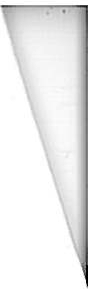 Nájemce se zavazuje během užívání předmětu nájmu dodržovat organizační a bezpečnostní pokyny odpovědných zaměstnanců pronajímatele.8. Nájemce je povinen předmět nájmu užívat tak, aby nedocházelo k rušení návštěvnického provozu památkového objektu ve správě pronajímatele, kde se předmět nájmu nachází. Provádění prací s vysokým hlukem nebo vibracemi předem projedná s pronajímatelem.Nájemce je povinen o předmět nájmu řádně pečovat, udržovat v předmětu nájmu pořádek a průběžně odstraňovat veškerý vyprodukovaný odpad na vlastní náklady.Nájemce si bude počínat tak, aby nedošlo ke škodě na majetku pronajímatele, na majetku a zdraví dalších osob. Jakékoliv závady nebo škodní události bude neprodleně hlásit pronajímateli.Nájemce se zavazuje neprovádět jakékoliv zásahy do omítek a zdiva (včetně opírání předmětů o zdivo a vzpírání mezi zdmi}, nátěry a přemísťování mobiliáře a příslušenství předmětu nájmu bez předchozího písemného souhlasu pronajímatele. Rovněž nebude zasahovat do terénních situací a archeologických území.Nájemce odpovídá za všechny osoby, kterým umožní přístup do předmětu nájmu. Nájemce odpovídá za škodu, které tyto osoby způsobí.Nájemce se zavazuje dodržovat a zajistit, že v předmětu nájmu nebude používán otevřený oheň s výjimkou pronajímatelem odsouhlaseného scénického ohně a že nebude kouřeno (s výjimkou k tomu vyhrazených míst, které určí pronajímatel}.V případě veřejného provozování autorských děl (živě  nebo z nosičů) nájemcem je nájemce povinen uzavřít s příslušným správcem autorských práv smlouvu o užití díla (licenční smlouvu) a uhradit tomuto správci autorských práv poplatky dle platných sazebníků příslušného správce.Pronajímatel neodpovídá za škody na majetku vneseném nájemcem do předmětu nájmu a ani za škody na majetku vneseném do předmětu nájmu jinými osobami se souhlasem nájemce.Pronajímatel neodpovídá za bezpečnost, zdraví a majetek osob, které se zdržují v předmětu nájmu a ani za škody osobám vzniklé při provozování činnosti uvedené v čl. Ill této smlouvy.17. Pronajímatel neodpovídá za škody způsobené nájemci v důsledku živelní události.Nájemce neohrozí bezpečnost objektu, zachová mlčenlivost o věcech, které mohou souviset se zabezpečením objektu, a v této souvislosti se bude řídit pokyny oprávněných pracovníků pronajímatele. Totéž platí pro jakoukol iv fo	vání bezpečnostního zařízení.Nájemce se tímto zavazuje, že v době me	bude dodržovat co možná nejmenší míru hlučnosti a zároveň hlučnější techniku a zařízení bude používat jen v nutném případě, a to na co možná nejkratší dobu.Nájemce se zavazuje po skončení natáčení uvést předmět nájmu do původního stavu, nebude-li sjednáno jinak, a zajistí konečný úklid.Nájemce je povinen zachovat na příjezdové komunikaci,ve vjezdu i na vnitřních plochách objektu kulturní památky dostatek místa, aby mohla projet vozidla nezbytná pro rychlý zásah v případě ohrožení života, zdraví, nebo majetku v areálu kulturní památky, vozidla služební a zásobovací, případně vozidla patřící obyvatelům a návštěvníkům objektu.. Nájemce je povinen přiměřeným způsobem vyřešit oprávněně požadované kompenzační nároky stálých nájemců (samostatných obchodních subjektů) v areálu hradu Křivoklát v případě, že svou činností výrazně omezí nebo zcela znemožní provozování činnosti těchto subjektů.Nájemce se zavazuje odstranit veškerý vyprodukovaný odpad na vlastní náklady.Smluvní strany sjednávají pro případ porušení některé povinnosti nájemce dle tohoto článku smluvní pokutu	a každé takové porušení s tím, že nárok na náhradu škody tím není dotčen.Nájemce bere na vědomí, že v areálu objektu je instalován kamerový systém a dochází tak ke zpracování osobních údajů osob, které vstupují do monitorovaného prostoru.Článek X.Doba nájmu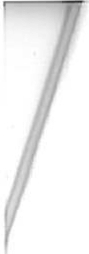 Pronajímatel je oprávněn vypovědět nájem bez výpovědní doby v případech dle občanského zákoníku a dále v případech, kdy nájemce porušuje své povinnosti zvlášť závažným způsobem . Za zvlášť závažné porušení povinností nájemcem se považuje zejména: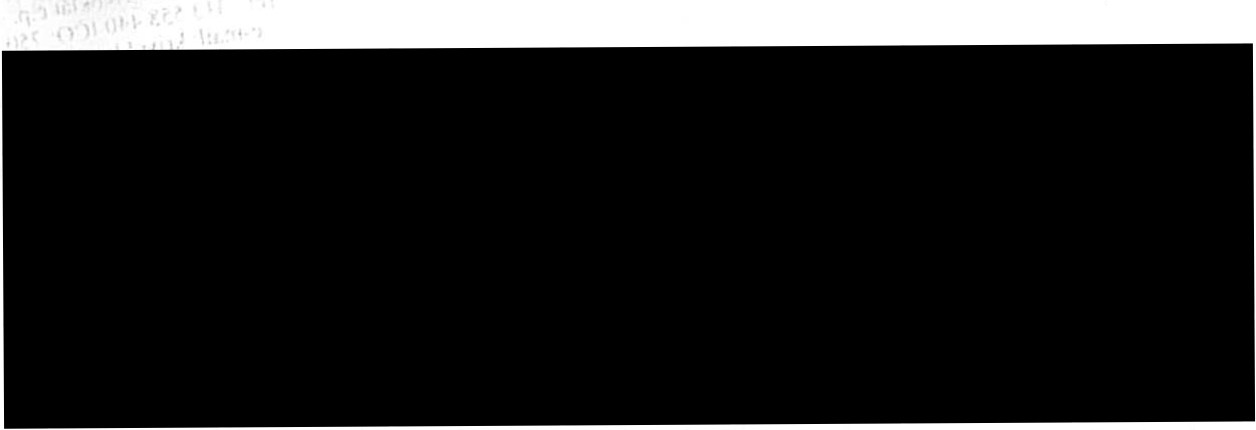 a.jestliže nájemce užívá předmět nájmu jiným způsobem nebo k jinému než sjednanému účelu, nebo nedodržuje závazné podmínky stanovené pro užívání předmětu nájmub.jestliže nájemce poškozuje předmět nájmu závažným nebo nenapravitelným způsobem nebo způsobí-li jinak závažnou škodu na předmětu nájmu,c.jestliže nájemce bude v prodlení s placením nájemného a služeb spojených s nájmem po dobu delší 15 dnů.Pronajímatel má rovněž možnost písemně odstoupit od nájemní smlouvy, pokud přestanou být plněny podmínky podle článku I. odst. 2. smlouvy.Nájem zaniká dnem následujícím po doručení písemného odstoupení nebo výpovědi bez výpovědní doby nájemci.Nájemce je povinen předmět nájmu vyklidit a předat nejpozději den následující po ukončení nájemního vztahu s tím, že o předání bude v případě požadavku pronajímatelem vypracován písemný zápis. V případě prodlení se splněním povinnosti vyklidit a předat předmět nájmu nebo jeho část, uhradí nájemce smluvní pokutu- Kč za každý den prodlení se splněním této povinnosti a to bez ohledu na jeho zavinění.Pokud se po skončení trvání smlouvy nacházejí v předmětu nájmu jakékoli věci, které do předmětu nájmu vnesl nájemce, a nájemce je neodstraní ani na základě písemné výzvy pronajímatele, platí,že tyto věci jejich původní vlastník zjevně opustil a pronajímatel s nimi může naložit podle svého uvážení; může si je i přivlastnit, čije zlikvidovat na náklady nájemce.Smluvní strany sjednaly, že ust. § 2230 a ust. § 2285 zákona č.89/2012 Sb., občanský zákoník, v platném znění,o automatickém prodloužení nájmu se neuplatní.Článek XI. Zvláštní  ustanovení1. Nájemce se zavazuje, že bude postupovat podle předem odsouhlaseného scénáře filmování. Pořízený filmový materiál bude zejména prostý jakýchkoli pornografických či jinak nevhodných výjevů a scén; nesmí sloužit k žádnému účelu směřujícímu k podněcování nenávisti vůči skupině osob nebo k omezování jejich práv a svobod podněcováním k některému národu, k etnické skupině, rase, náboženství,třídě nebo jiné skupině osob nebo k omezování práv a svobod jejich příslušníků. U snímků obsahujících sakrální tematiku se filmař zdrží jakýchkol iv nevhodných zobrazení   způsobilých   poškodit   duchovnímu   význam   sakrálních   předmětů   či   prostor a nevhodným způsobem tak působit na věřící osoby. V tomto smyslu nesmí být ani poskytnuta licence k filmovému materiálu k jeho následnému využití způsobem narušujícím ujednání obsažené v tomto článku. V opačném případě si NPÚ vyhrazuje právo od smlouvy odstoupit, a to s okamžitou platností a požadovat po filmaři zaplacení smluvní pokuty ve výši stanovené v této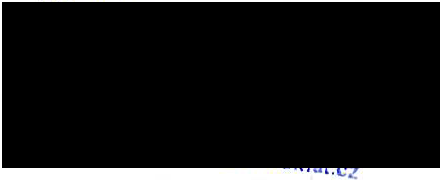 smlouvě. Odstoupením od smlouvy není dotčen nárok na úhradu smluvní pokuty ani náhradL škody,3. Nájemce se zavazuje v titulcích při využití filmového materiálu sdělit, že místem filmování by areál hradu Křivoklát, a uvede poděkování Národnímu památkovému ústavu za umožnění filmování.Nájemce  se  zavazuje  nahradit  pronajímateli  veškerou  škodu,  prokazatelně  vzniklou  vinou,opomenutím či nedbalostí nájemce nebo jím pověřených osob v době užívání předmětu nájmu. Pronajímatel je povinen předložit nájemci do 48 hodin po ukončení doby nájmu podrobný písemný seznam jakýchkoliv poškození předmětu nájmu, která bude považovat za poškození způsobená nájemcem. Poté pronajímatel umožní nájemci vstup do předmětu nájmu, aby nájemce mohl zkontrolovat a vyhodnotit škody na základě nároku na náhradu. Pokud nájemce uzná odpovědnost za uvedené škody, bude mu dána možnost buď tyto škody včas napravit, nebo za ně poskytnout finanční náhradu. Obdobně se zavazuje  nahradit škodu vzniklou na životěa zdraví zúčastněných osob.XII.Ustanovení přechodná a závěrečnáNájemce se vzdává svého práva namítat nepřiměřenou výši smluvní pokuty u soudu ve smyslu§ 2051zákona č. 89/2012 Sb., občanský zákoník, ve znění pozdějších předpisů. Smluvní pokuty dle této smlouvy jsou splatné do 21 dnů od písemného vyúčtování odeslaného druhé smluvní straně. Uhrazením smluvní pokuty není dotčen nárok na náhradu škody. Nárok na úhradu smluvní pokuty ani škody není nikterak dotčen odstoupením od smlouvy.Tato smlouva byla sepsána ve dvou vyhotoveních. Každá ze smluvních stran obdržela po jednomtotožném vyhotovení.Tato smlouva nabývá platnosti a účinnosti dnem podpisu oběma smluvními stranami. Pokud tato smlouva podléhá povinnosti uveřejnění dle zákona č. 340/2015 Sb., o zvláštních podmínkách účinnosti některých smluv, uveřejňování těchto smluv a o registru srnluv (zákon o registru smluv), nabude účinnosti dnem uveřejnění a její uveřejnění zajistí pronajímatel. Smluvní strany berou na vědomí,že tato smlouva může být předmětem zveřejnění idle jiných právních předpisů.Smluvní strany se zavazují spolupůsobit jako osoba povinná v souladu se zákonem č. 320/2001 Sb., o finanční kontrole ve veřejné správě a o změně některých zákonů (zákon o finanční kontrole), ve znění pozdějších předpisů.Smlouvu je možno měnit či doplňovat výhradně písemnými číslovanými dodatky.Smluvní strany prohlašují, že tuto smlouvu uzavřely podle své  pravé a svobodné vůle prosté omylů,nikoliv v tísni a že vzájemné plnění dle této smlouvy není v hrubém nepoměru. Smlouva je pro obě smluvní strany určitá a srozumitelná.Informace k ochraně osobních údajů jsou ze strany NPÚ uveřejněny  na webových stránkáchwww.npu. cz v sekci „Ochrana osobních údajů".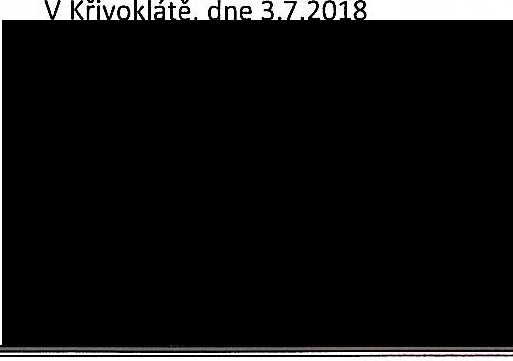 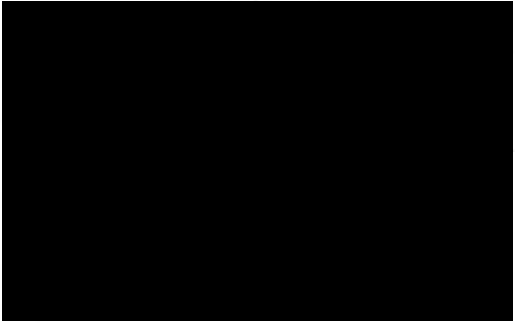 